„Közös értékek, közösségi élmények”című TOP-5.3.1-16-SB1-2017-00002 azonosítószámú ProjektMeghívom Önt a „Közös értékek, közösségi élmények”című projekt soron következő rendezvényére.Időpont: 2020.03.06. 14 óraHelyszín: Nyírcsaholy Idősek Napközi Otthona (4356 Nyírcsaholy, Kossuth u. 3.)Program: Nőnapon a nőkről, nemcsak nőknek!Várunk minden kedves nyírcsaholyi lakost, akik szívesen osztanák meg gondolataikat a településeiken élő nők helyzetéről, a közösségben elfoglalt helyükről.Megjelenésére feltétlenül számítunk!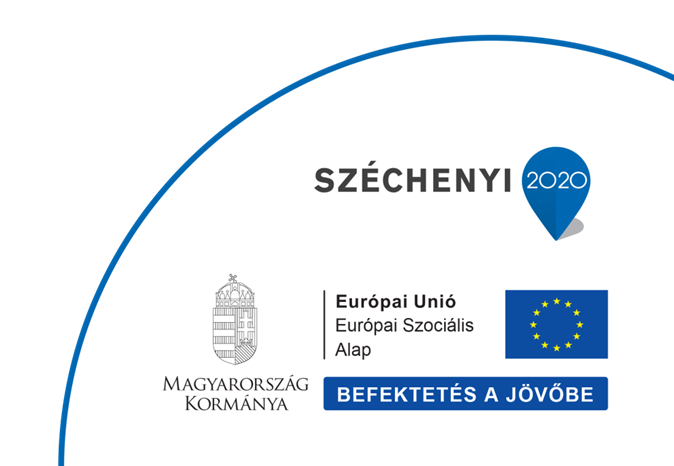 